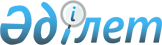 "Қазақстан Республикасына шетелдік инвестицияларды тарту жөніндегі шараларды күшейту туралы" Қазақстан Республикасы Үкіметінің 2019 жылғы 20 сәуірдегі № 216 қаулысына толықтыру енгізу туралыҚазақстан Республикасы Үкіметінің 2019 жылғы 22 тамыздағы № 620 қаулысы.
      Қазақстан Республикасының Үкіметі ҚАУЛЫ ЕТЕДІ:
      1. "Қазақстан Республикасына шетелдік инвестицияларды тарту жөніндегі шараларды күшейту туралы" Қазақстан Республикасы Үкіметінің 2019 жылғы 20 сәуірдегі № 216 қаулысына (Қазақстан Республикасының ПҮАЖ-ы, 2019 ж., № 10, 104-құжат) мынадай толықтыру енгізілсін:
      көрсетілген қаулымен бекітілген Инвестициялар тарту мәселелері жөніндегі үйлестіру кеңесінің құрамы мынадай мазмұндағы жолмен толықтырылсын:
      "Қазақстанның Еуропалық Бизнес қауымдастығының атқарушы директоры".
      2. Осы қаулы қол қойылған күнінен бастап қолданысқа енгізіледі.
					© 2012. Қазақстан Республикасы Әділет министрлігінің «Қазақстан Республикасының Заңнама және құқықтық ақпарат институты» ШЖҚ РМК
				
      Қазақстан Республикасының
Премьер-Министрі 

А. Мамин
